Registration form - AcquisitionRegistration form - AcquisitionRegistration form - AcquisitionRegistration form - AcquisitionRegistration form - AcquisitionRegistration form - AcquisitionRegistration form - Acquisition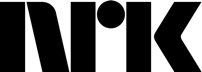 Company Information:Company Information:Company Information:Company Information:Company Information:Company Information:Company Information:Company Information:Company Information:Company nameAddressPostal codeCityCountryCountryContact personEmailCell phoneCell phoneInformation about the project:Information about the project:Information about the project:Information about the project:Information about the project:Information about the project:Information about the project:Information about the project:Information about the project:TitleGenreProducer (s)Director (s)DistributorNumber of episodes LengthLengthLengthVimeo linkPasswordPasswordPasswordShort project description:Short project description:Short project description:Short project description:Short project description:Short project description:Short project description:Short project description:Short project description:Budget / financing:Budget / financing:Budget / financing:Budget / financing:Budget / financing:Budget / financing:Budget / financing:Budget / financing:Budget / financing:AmountAmountAmountRequested investment from NRKRequested investment from NRKOther financial sourcesOther financial sourcesConfirmed? Yes/NoConfirmed? Yes/NoConfirmed? Yes/NoConfirmed? Yes/NoTotal budgetTotal budgetSave the form, give it the name of the project and mail it (with any attachments) to: eksternredaksjonen@nrk.noSave the form, give it the name of the project and mail it (with any attachments) to: eksternredaksjonen@nrk.noSave the form, give it the name of the project and mail it (with any attachments) to: eksternredaksjonen@nrk.noSave the form, give it the name of the project and mail it (with any attachments) to: eksternredaksjonen@nrk.noSave the form, give it the name of the project and mail it (with any attachments) to: eksternredaksjonen@nrk.noSave the form, give it the name of the project and mail it (with any attachments) to: eksternredaksjonen@nrk.noSave the form, give it the name of the project and mail it (with any attachments) to: eksternredaksjonen@nrk.noSave the form, give it the name of the project and mail it (with any attachments) to: eksternredaksjonen@nrk.no